SEGUICIMINI CROCIERA COSTA FASCINOSAMALTA - TUNISIA - PUGLIADAL 21 AL 26 SETTEMBRE 2024Prezzo per personaQuota 3° e 4° letto adulto € 299 | Quota 3° e 4° letto bambino € 130LA QUOTA COMPRENDESistemazione in cabina e categoria scelta con imbarco da Catania e sbaro a Palermo.Pensione completa, con piatti gourmet nei Ristoranti Principali e cucina mediterranea e internazionale al Buffet.Tasse Portuali €100,00LA QUOTA NON COMPRENDEQuote di Servizio €11,00 per persona per notte obbligatorie da pagare in loco; Assicurazione medico bagaglio annullamento 40€BevandeEscursioniExtra e tutto quanto non espressamente indicato nella “Quota comprende”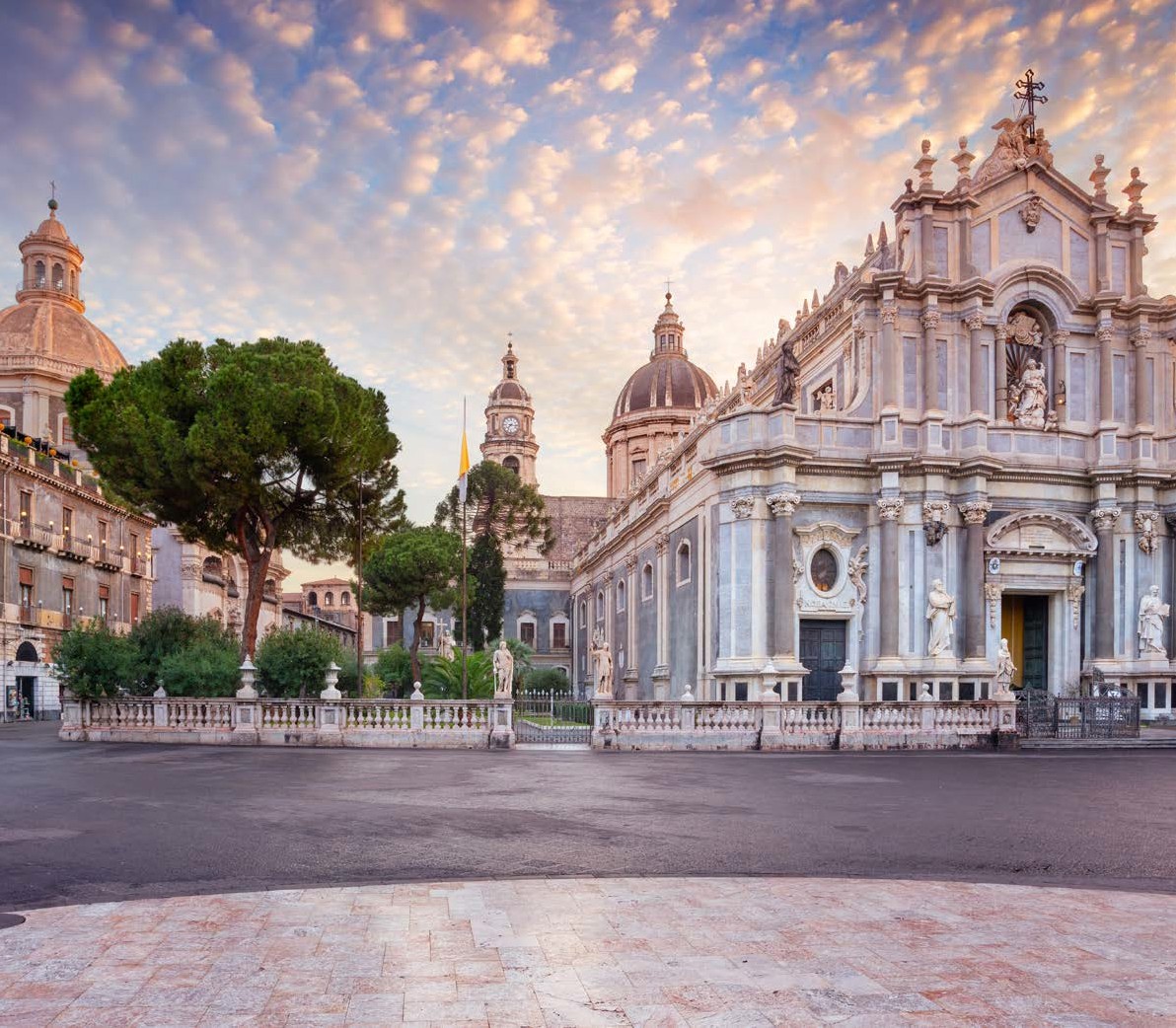 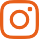 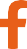 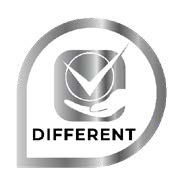 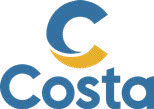 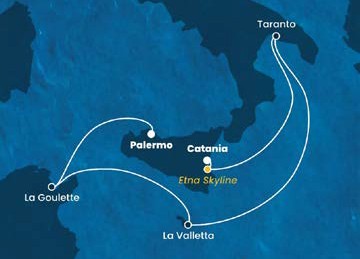 PARTENZA DI GRUPPO MINIMO 20 PAX4UCCC24CABINA DOPPIA INTERNA379 €CABINA DOPPIA ESTERNA519 €CABINA DOPPIA BALCONE609 €